商品期货套利机会跟踪01白糖跨期套利       白糖15月价差上周下探到-70附近， 操作上可以少量进场买入，价差90以上逐渐平仓，短期白糖单边走势震荡偏强，价差操作上仍以买为主。02棉花跨期套利棉花价差波动不大， 15月价差可临近-500位置逐渐买开进场，操作上以中短线操作为主。03玉米跨期套利   玉米上周价格下跌，15月价差波动相对较小，盘中波动区间在5-6个点，操作上仍维持买开策略，价差-65以下逐渐买开进场，盈利范围控制在5到10个点，可以留部分持仓去博取更大收益。免责声明：本研究报告由金鹏经济研究所提供，其中观点仅代表分析师个人观点，出现的价位及操作建议仅体现分析师个人分析思路，分析师力求报告内容所述信息的可靠、准确及完整，但不保证报告所述信息及结论的准确性。本报告所提出的观点、结论和建议仅供投资者参考，不能当然作为投资研究决策的依据，也不能成为本公司承担明示或暗示的道义或法律责任的依据。 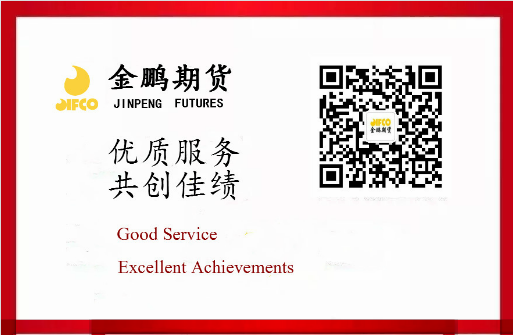 